§802.  Penalties1.  Monetary penalties.  A monetary penalty imposed by the department on a licensee pursuant to this subchapter may not exceed $100,000 per license violation.A.  The department shall adopt rules setting forth potential amounts of monetary penalties to be imposed on a licensee based upon specific categories of unauthorized conduct by the licensee, including major and minor license violations, as follows:(1)  Not more than $10,000 per minor license violation;(2)  Except as provided in subparagraph (3), not more than $50,000 per major license violation; and(3)  Not more than $100,000 per major license violation affecting public safety.  [PL 2017, c. 409, Pt. A, §6 (NEW).]B.  All monetary penalties imposed pursuant to this subchapter must be paid by the licensee to the department in the form of cash or in the form of a certified check or a cashier's check payable to the department.  All monetary penalties paid to the department pursuant to this subchapter must be deposited into the Adult Use Cannabis Regulatory Coordination Fund established in section 1102.  [PL 2017, c. 409, Pt. A, §6 (NEW); PL 2021, c. 669, §5 (REV).][PL 2017, c. 409, Pt. A, §6 (NEW); PL 2021, c. 669, §5 (REV).]2.  License suspension.  A licensee whose license has been suspended pursuant to this subchapter may not, for the duration of the period of suspension, engage in any activities relating to the operation of the cannabis establishment the licensee is licensed to operate.[PL 2017, c. 409, Pt. A, §6 (NEW); PL 2021, c. 669, §5 (REV).]3.  License revocation.  A licensee whose license has been revoked pursuant to this subchapter shall cease immediately all activities relating to the operation of the cannabis establishment the licensee was previously licensed to operate and shall ensure that all adult use cannabis and adult use cannabis products in the possession of the licensee are forfeited to the department for destruction in accordance with section 803.[PL 2017, c. 409, Pt. A, §6 (NEW); PL 2021, c. 669, §5 (REV).]4.  Imposition of monetary penalty upon suspension or revocation.  In addition to suspending or revoking a licensee's license, the department may impose a monetary penalty on the licensee consistent with this section.[PL 2017, c. 409, Pt. A, §6 (NEW).]SECTION HISTORYPL 2017, c. 409, Pt. A, §6 (NEW). PL 2021, c. 669, §5 (REV). The State of Maine claims a copyright in its codified statutes. If you intend to republish this material, we require that you include the following disclaimer in your publication:All copyrights and other rights to statutory text are reserved by the State of Maine. The text included in this publication reflects changes made through the First Regular and First Special Session of the 131st Maine Legislature and is current through November 1. 2023
                    . The text is subject to change without notice. It is a version that has not been officially certified by the Secretary of State. Refer to the Maine Revised Statutes Annotated and supplements for certified text.
                The Office of the Revisor of Statutes also requests that you send us one copy of any statutory publication you may produce. Our goal is not to restrict publishing activity, but to keep track of who is publishing what, to identify any needless duplication and to preserve the State's copyright rights.PLEASE NOTE: The Revisor's Office cannot perform research for or provide legal advice or interpretation of Maine law to the public. If you need legal assistance, please contact a qualified attorney.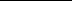 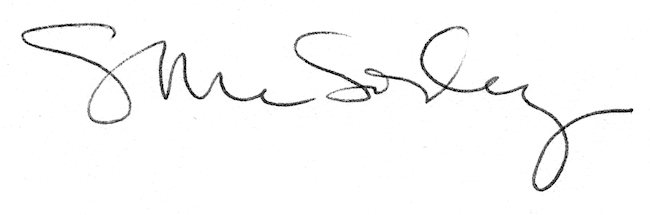 